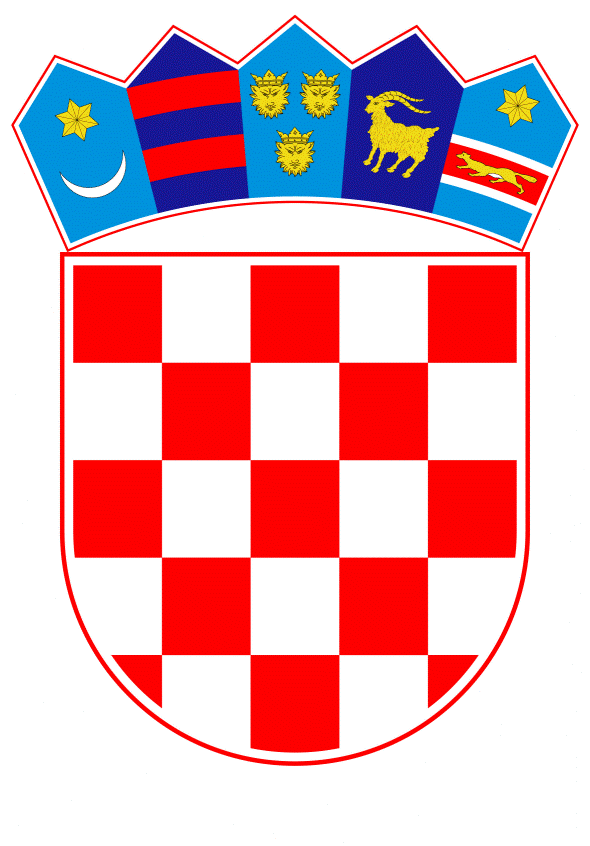 VLADA REPUBLIKE HRVATSKEZagreb, 24. rujna 2020.______________________________________________________________________________________________________________________________________________________________________________________________________________________________Banski dvori | Trg Sv. Marka 2  | 10000 Zagreb | tel. 01 4569 222 | vlada.gov.hr                                                                                                                               PRIJEDLOGKLASA:        URBROJ:     Zagreb,                                                                                   PREDSJEDNIKU HRVATSKOG SABORAPREDMET:	Izvješće o radu i poslovanju Hrvatskog zavoda za mirovinsko osiguranje za 2019.– mišljenje VladeVeza:		Pismo Hrvatskoga sabora, KLASA: 021-12/20-09/38; URBROJ: 65-20-03, od 25. kolovoza 2020. 		Na temelju članka 122. stavka 2. Poslovnika Hrvatskoga sabora (Narodne novine, br. 81/13, 113/16, 69/17, 29/18 i 53/20), Vlada Republike Hrvatske o Izvješću o radu i poslovanju Hrvatskog zavoda za mirovinsko osiguranje za 2019., daje sljedeće			M I Š LJ E NJ E	Vlada Republike Hrvatske predlaže Hrvatskome saboru da prihvati Izvješće o radu i poslovanju Hrvatskog zavoda za mirovinsko osiguranje za 2019., koje je predsjedniku Hrvatskoga sabora podnio Hrvatski zavod za mirovinsko osiguranje, aktom od 29. lipnja 2020. 	Za svoje predstavnike, koji će u vezi s iznesenim mišljenjem biti nazočni na sjednicama Hrvatskoga sabora i njegovih radnih tijela, Vlada je odredila ministra rada, mirovinskoga sustava, obitelji i socijalne politike Josipa Aladrovića i državne tajnike Majdu Burić i Dragana Jelića.    	  PREDSJEDNIK							        mr. sc. Andrej Plenković Predlagatelj:Ministarstvo rada, mirovinskoga sustava, obitelji i socijalne politikePredmet:Izvješće o radu i poslovanju Hrvatskog zavoda za mirovinsko osiguranje za 2019.– mišljenje Vlade